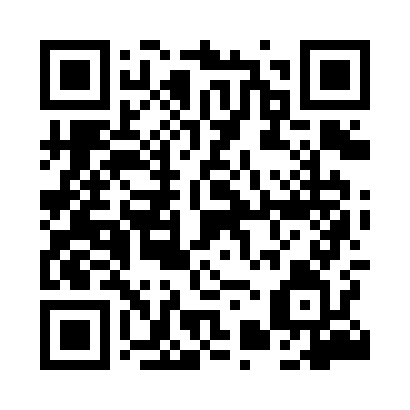 Prayer times for Dziwno, PolandWed 1 May 2024 - Fri 31 May 2024High Latitude Method: Angle Based RulePrayer Calculation Method: Muslim World LeagueAsar Calculation Method: HanafiPrayer times provided by https://www.salahtimes.comDateDayFajrSunriseDhuhrAsrMaghribIsha1Wed2:295:0812:415:518:1510:462Thu2:285:0612:415:528:1710:473Fri2:275:0412:415:538:1910:484Sat2:265:0212:415:548:2110:495Sun2:255:0112:415:558:2310:496Mon2:244:5912:415:568:2410:507Tue2:244:5712:415:578:2610:518Wed2:234:5512:415:598:2810:519Thu2:224:5312:416:008:3010:5210Fri2:214:5112:416:018:3110:5311Sat2:214:4912:416:028:3310:5412Sun2:204:4812:416:038:3510:5413Mon2:194:4612:416:048:3610:5514Tue2:184:4412:416:058:3810:5615Wed2:184:4312:416:068:4010:5716Thu2:174:4112:416:078:4110:5717Fri2:174:4012:416:078:4310:5818Sat2:164:3812:416:088:4510:5919Sun2:154:3612:416:098:4610:5920Mon2:154:3512:416:108:4811:0021Tue2:144:3412:416:118:4911:0122Wed2:144:3212:416:128:5111:0123Thu2:134:3112:416:138:5211:0224Fri2:134:3012:416:148:5411:0325Sat2:124:2812:416:148:5511:0326Sun2:124:2712:426:158:5611:0427Mon2:124:2612:426:168:5811:0528Tue2:114:2512:426:178:5911:0529Wed2:114:2412:426:189:0011:0630Thu2:114:2312:426:189:0211:0731Fri2:104:2212:426:199:0311:07